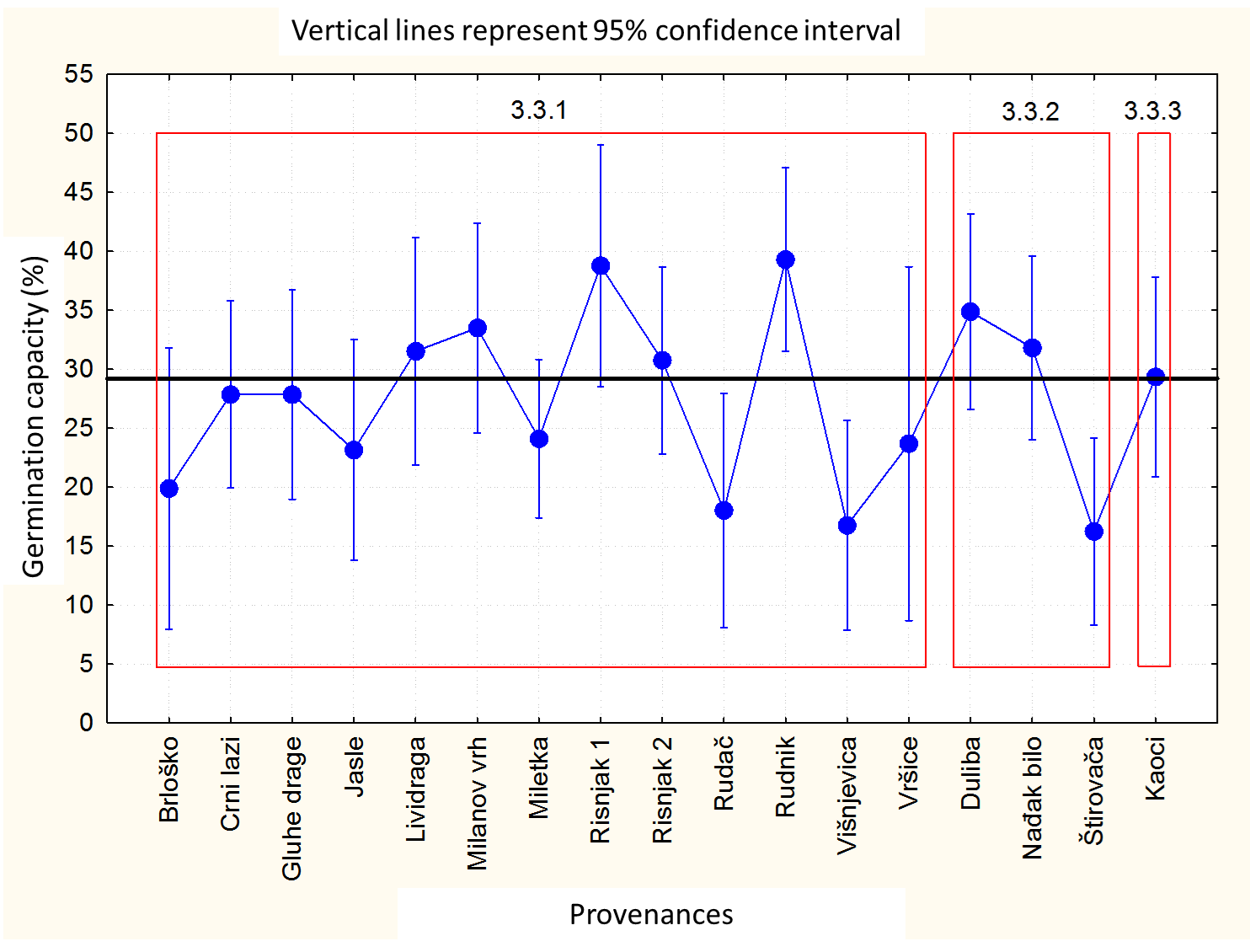 Figure 1. The average values of germination capacity (%) for provenances according to grand total average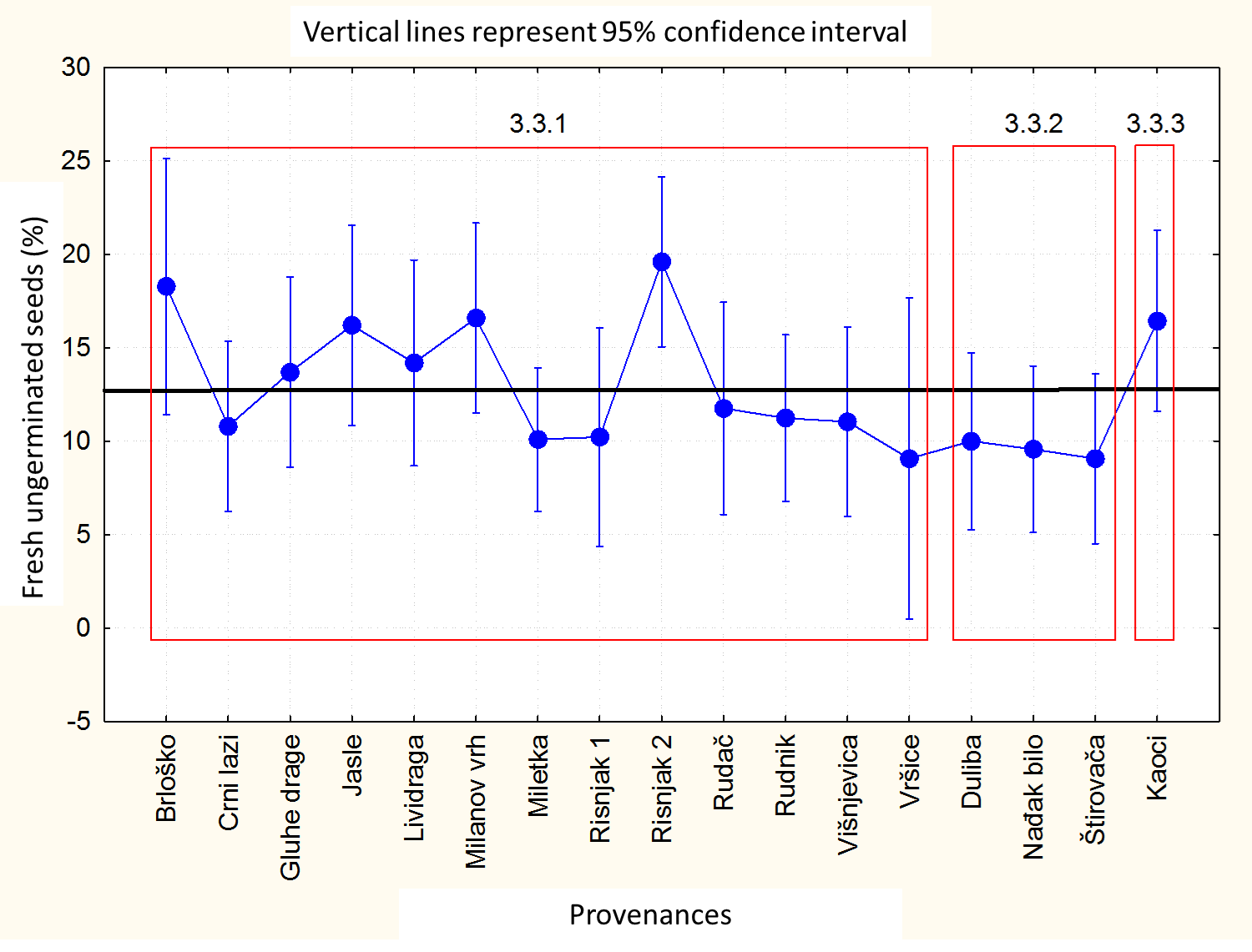 Figure 2. The average values of fresh ungerminated seeds (%) for provenances according to grand total average of provenances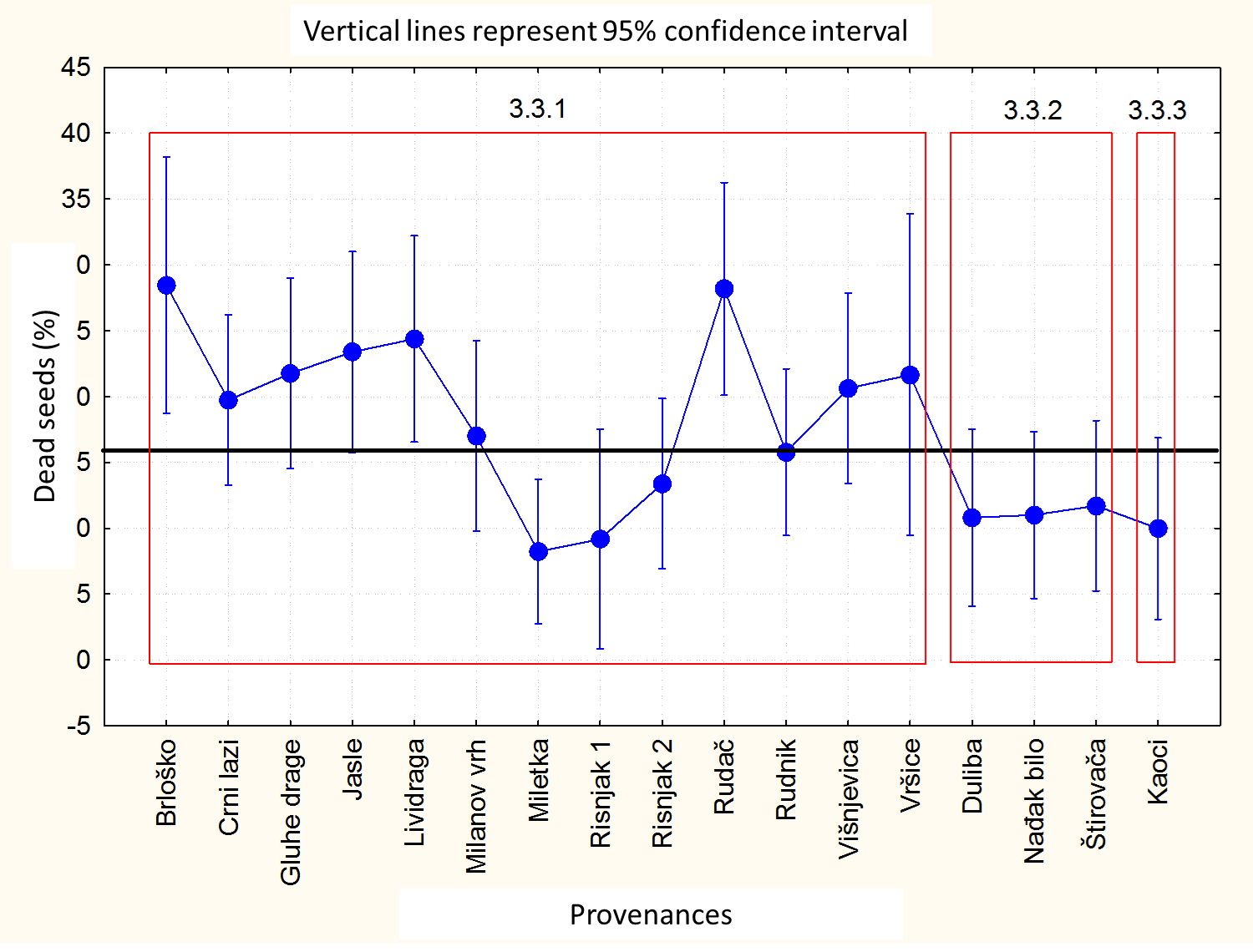 Figure 3. The average values of dead seeds (%) for provenances according to grand total average 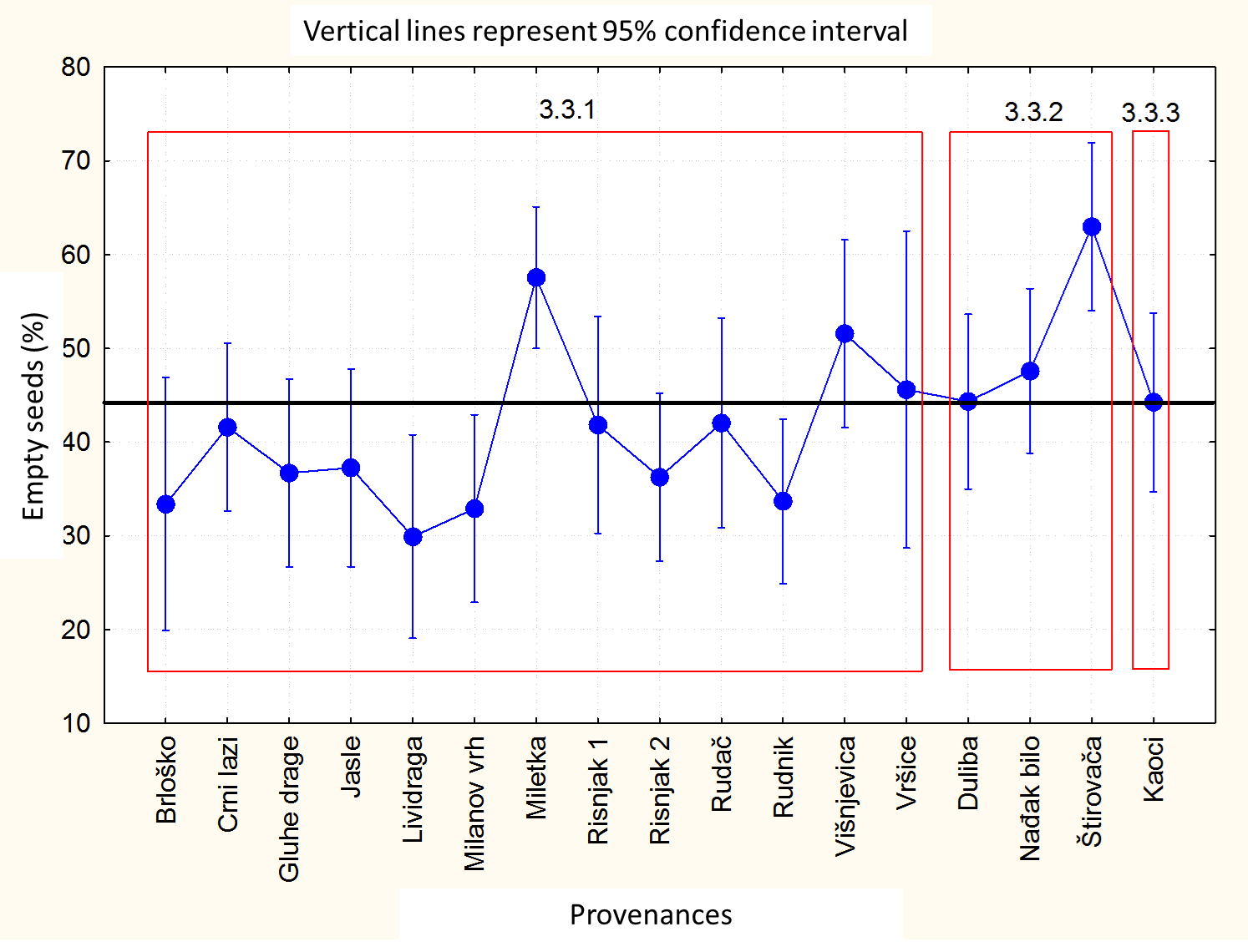 Figure 4. The average values of empty seeds (%) for provenances according to grand total average 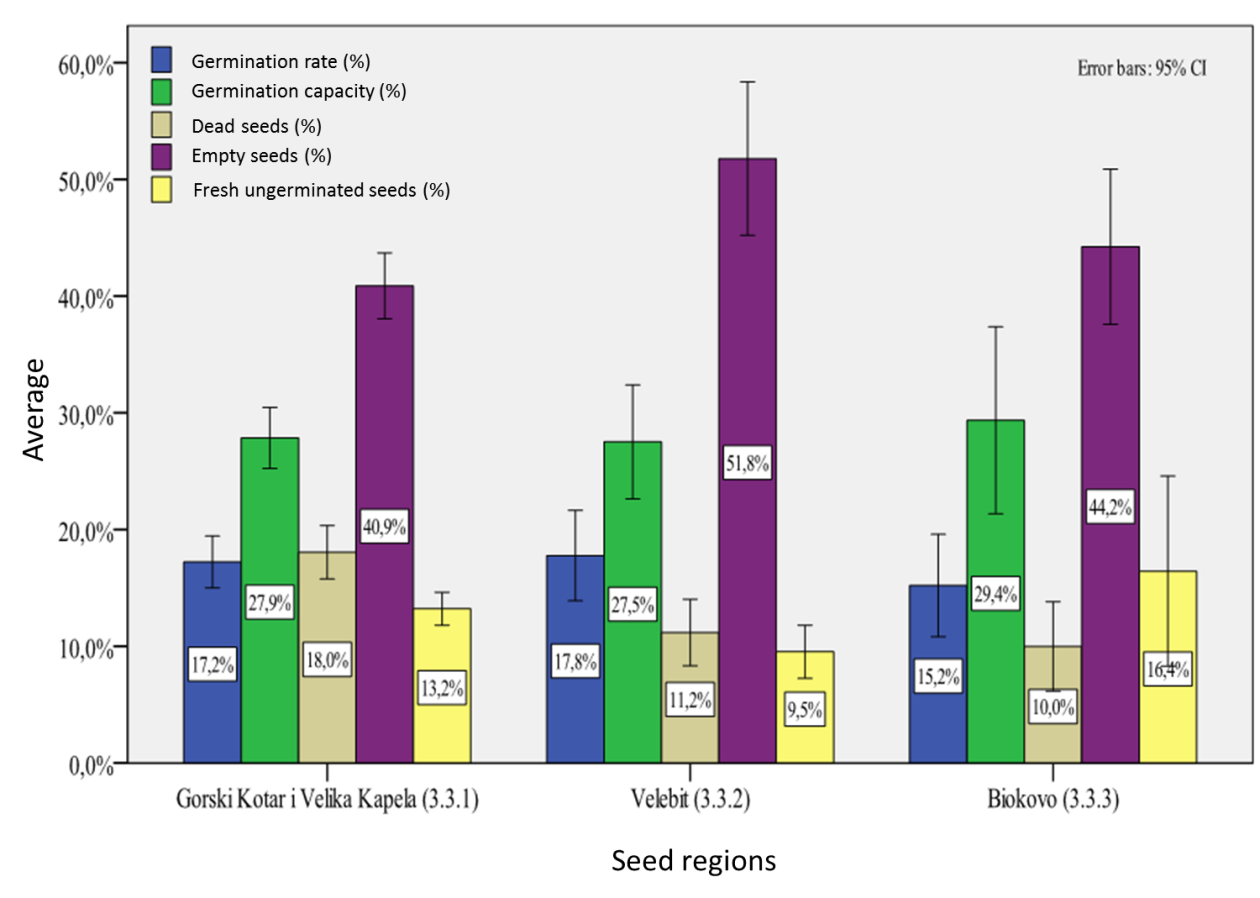 Figure 5. Average values of physiological properties of seeds according to seed regions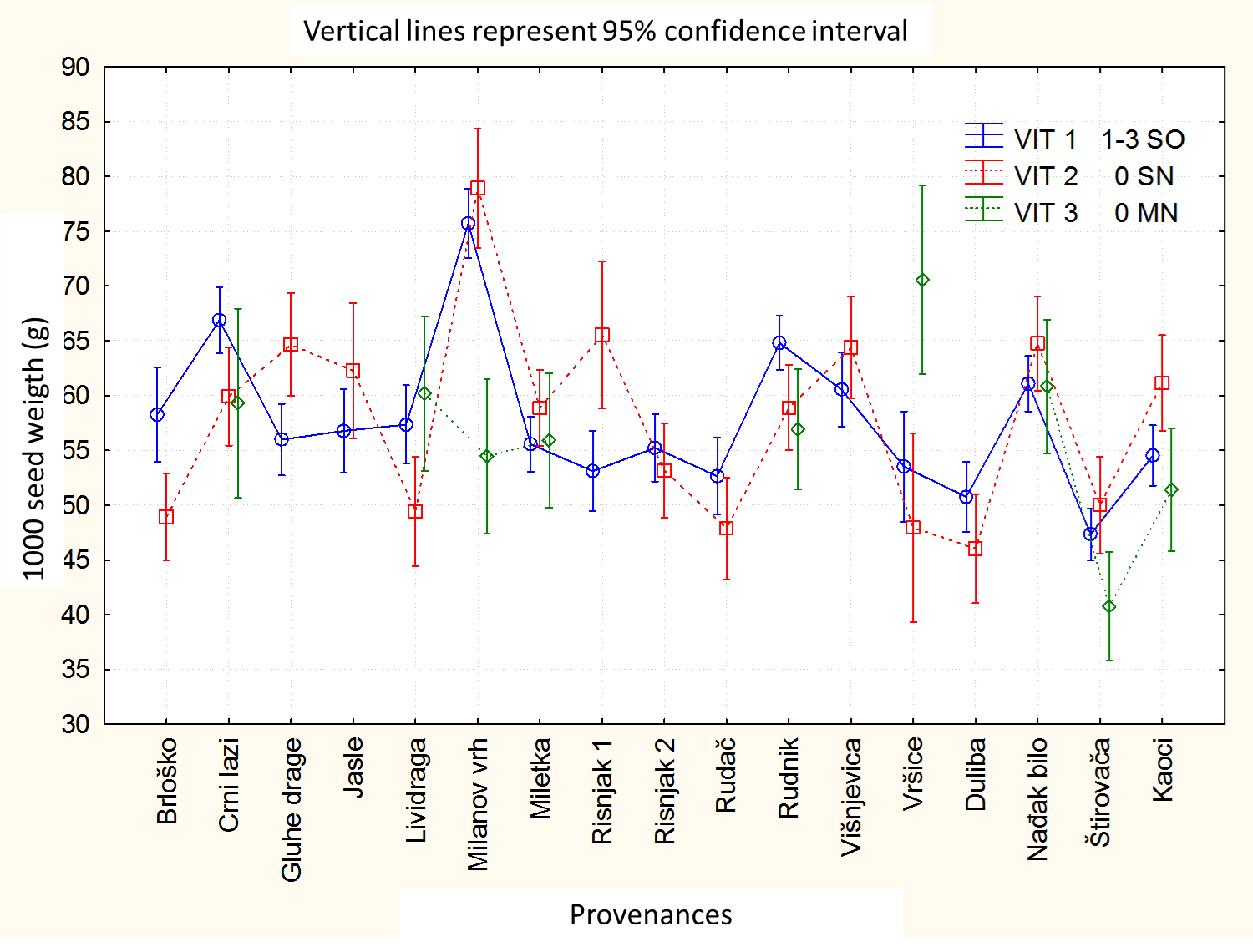 Figure 6. Average values of TSW (g) according to provenances and vitality 